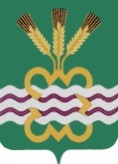 РОССИЙСКАЯ ФЕДЕРАЦИЯСВЕРДЛОВСКАЯ ОБЛАСТЬДУМА КАМЕНСКОГО ГОРОДСКОГО ОКРУГА ШЕСТОЙ СОЗЫВПятнадцатое заседание  РЕШЕНИЕ проект № 257          16 августа 2018 года О внесении изменений в Перечень должностей муниципальной службы, учреждаемых в органах местного самоуправления Каменского городского округа, утвержденный решением Думы Каменского городского округа от 06.12.2010 года № 353 (в редакции от 24.03.2011 года № 378, от 21.02.2013 года № 87,от 20.02.2014 года № 200, от 20.08.2015 года № 373, от 14.04.2016 года № 466, от 18.08.2016 года № 518, от 15.02.2018 года № 198)	В соответствии с Федеральным законом от 02.03.2007 года № 25-ФЗ «О муниципальной службе в Российской Федерации», Законом Свердловской области от 29.10.2007 года № 136-ОЗ «Об особенностях муниципальной службы на территории Свердловской области», Законом Свердловской области от 14.06.2005 года № 49-ОЗ «О Реестре должностей муниципальной службы, учреждаемых в органах местного самоуправления муниципальных образований, расположенных на территории Свердловской области, и в муниципальных органах, не входящих в структуру органов местного самоуправления этих муниципальных образований», руководствуясь статьей 36 Устава муниципального образования «Каменский городской округ», Дума Каменского городского округа Р Е Ш И Л А:Внести в Решение Думы Каменского городского округа от 06.12.2010 года № 353 (в редакции от 24.03.2011 года № 378, от 21.02.2013 года № 87, от 20.02.2014 года № 200, от 20.08.2015 года № 373, от 14.04.2016 года № 466, от 18.08.2016 года № 518, от 15.02.2018 года № 198) (далее – Решение) следующие изменения:В пункте 1 Решения слова «в новой редакции (Приложение 1)» заменить словами «(прилагается).»2. Перед текстом Перечня должностей муниципальной службы, учреждаемых в органах местного самоуправления Каменского городского округа, утвержденного Решением Думы Каменского городского округа от 06.12.2010 года № 353 (в редакции от 24.03.2011 года № 378, от 21.02.2013 года № 87, от 20.02.2014 года № 200, от 20.08.2015 года № 373, от 14.04.2016 года № 466, от 18.08.2016 года № 518, от 15.02.2018 года № 198) слова «Приложение № 1 к Решению Думы Каменского городского округа от 6 декабря 2010 г. № 353» заменить словами «Утвержден Решением Думы Каменского городского округа от 06.12.2010 года № 353 (в редакции от 24.03.2011 года № 378, от 21.02.2013 года № 87, от 20.02.2014 года № 200, от 20.08.2015 года № 373, от 14.04.2016 года № 466, от 18.08.2016 года № 518, от 15.02.2018 года № 198)».	3. Внести в Перечень должностей муниципальной службы, учреждаемых в органах местного самоуправления Каменского городского округа, утвержденный Решением Думы Каменского городского округа от 06.12.2010 года № 353 (в редакции от 24.03.2011 года № 378, от 21.02.2013 года № 87, от 20.02.2014 года № 200, от 20.08.2015 года № 373, от 14.04.2016 года № 466, от 18.08.2016 года № 518, от 15.02.2018 года № 198) (далее – Перечень) следующие изменения:3.1. В наименовании статей 4-7 параграфа 2 Перечня, в наименовании статьи 1 параграфа 3 Перечня слова «Муниципальные должности муниципальной службы,» заменить словами «Должности муниципальной службы,»3.2. В абзаце третьем пункта 2 статьи 6 параграфа 2 Перечня слово «Комитета» исключить.4. Опубликовать настоящее Решение в газете «Пламя», разместить в сети Интернет на официальном сайте муниципального образования «Каменский городской округ» и на официальном сайте Думы муниципального образования «Каменский городской округ».        5. Настоящее Решение вступает в силу с момента его подписания.6. Контроль исполнения настоящего Решения возложить на постоянный Комитет Думы Каменского городского округа по вопросам законодательства и местного самоуправления (Н.П. Шубина).Председатель Думы Каменского городского округа                             В.И. ЧемезовГлава Каменского городского округа                                                    С.А. Белоусов16.08.2018г